Rešitve 5. preverjanja znanjasobota, 9. 5. 20201. nalogaIzračunaj dolžino roba kocke, če meri njena površina 1536 dm2.Rešitev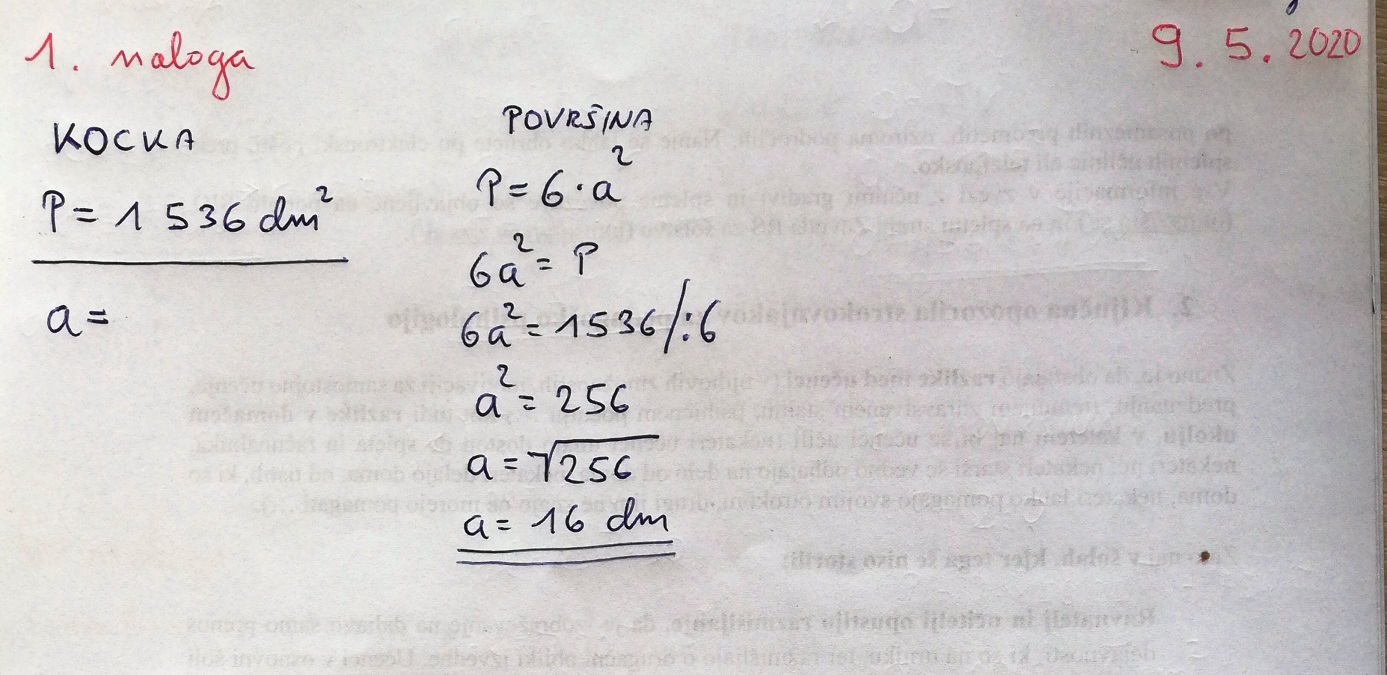 2. nalogaAli je 100 cm2 dovolj za izdelavo škatle z robovi a = 3,2 cm, b = 2,4 cm in c = 6,8 cm? Odgovor utemelji z računom.Rešitev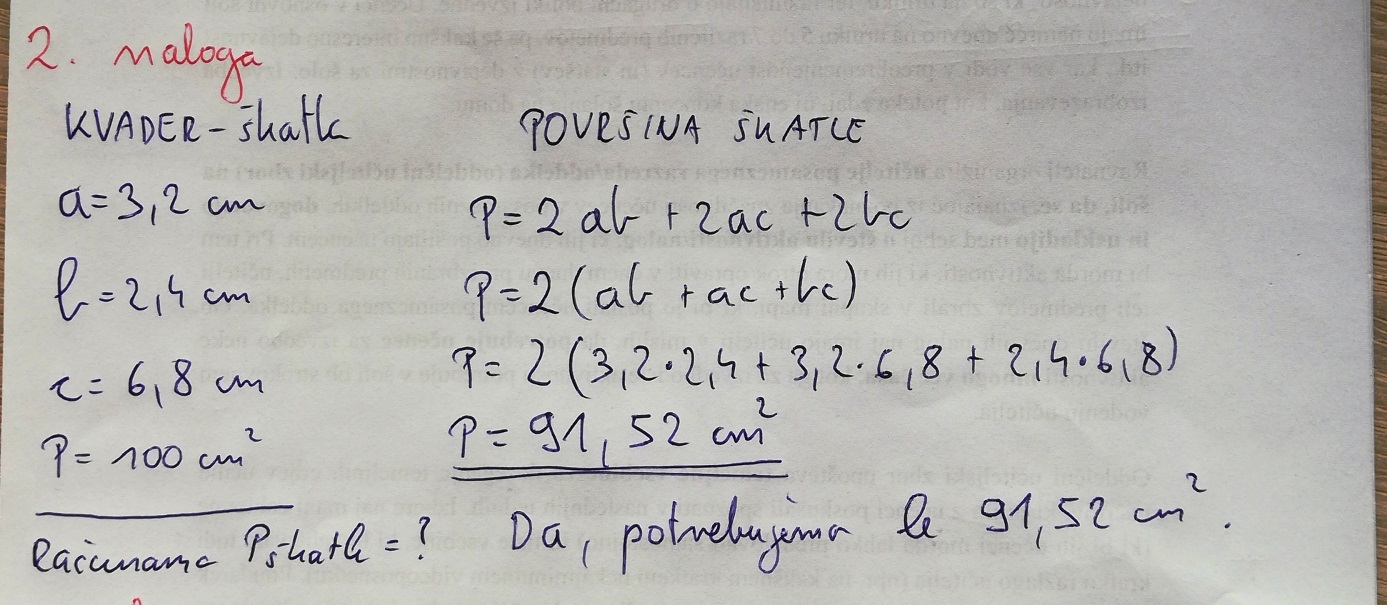 3. nalogaPloščina osnovne ploskve pravilne štiristrane prizme je 20,25 dm2, višina pa meri 9 dm. Koliko meri njena površina in koliko prostornina?Rešitev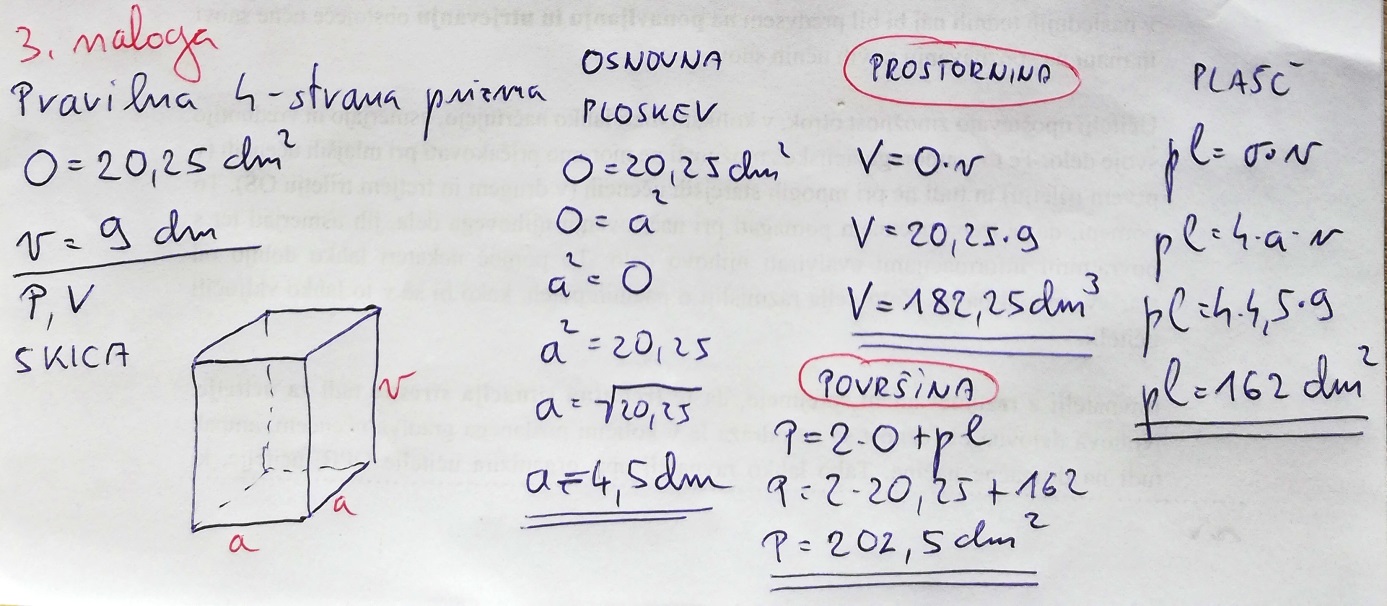 4. nalogaLonec valjaste oblike ima premer 30 cm in je visok 20 cm. Koliko litrov drži  (π=3,14)?Rešitev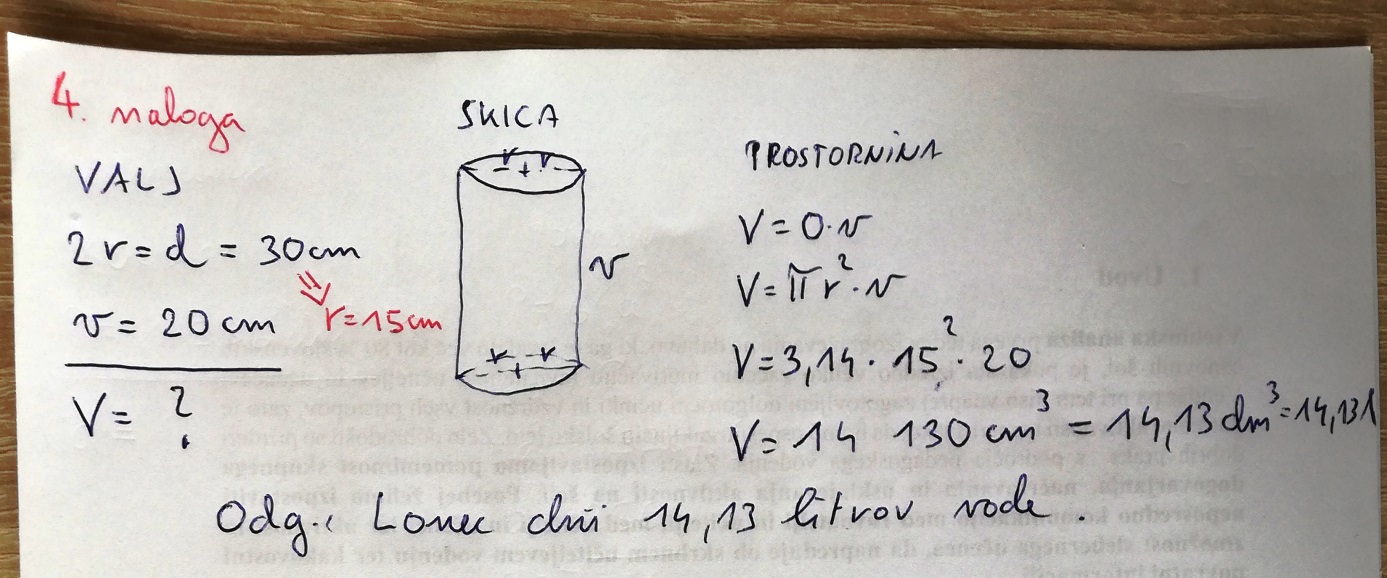 5. nalogaIzračunaj ploščino plašča pravilne štiristrane piramide, če meri osnovni rob 6 cm, telesna višina pa 4 cm (skica)?Rešitev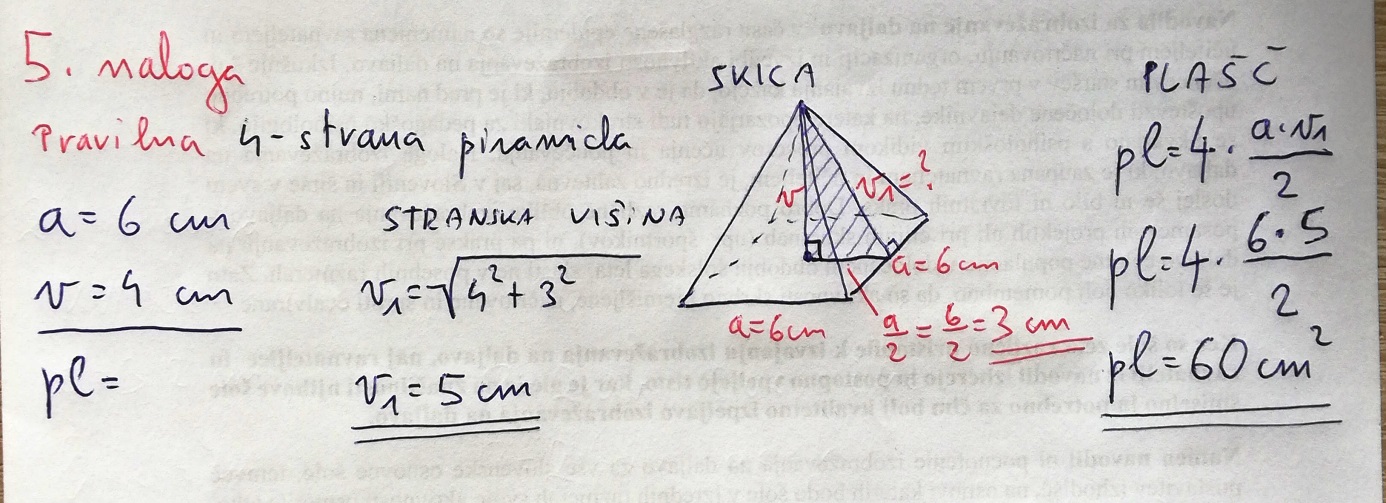 6*. nalogaPloščina osnovne ploskve pravilne tristrane piramide meri 49 dm2, stranski rob pa 2,5 m. Izračunaj površino piramide. Rezultat zaokroži na dve decimalni mesti natančno.Rešitev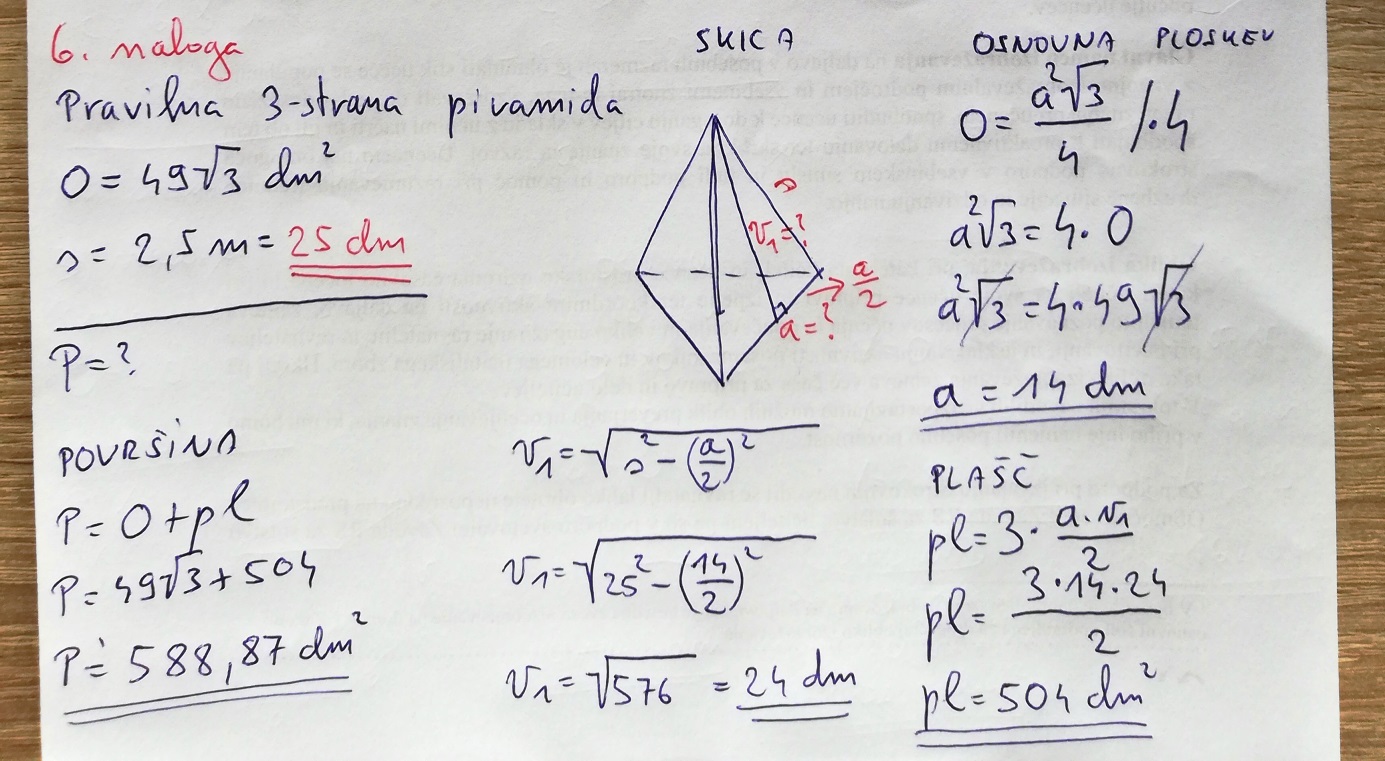 7. nalogaV vrečki so kroglice. Diagram prikazuje število kroglic glede na barvo.a) Kolikšna je verjetnost, da iz vrečke na slepo povlečemo belo kroglico?b) Kolikšna je verjetnost, da na slepo izvlečena kroglica ni niti rdeča niti zelena?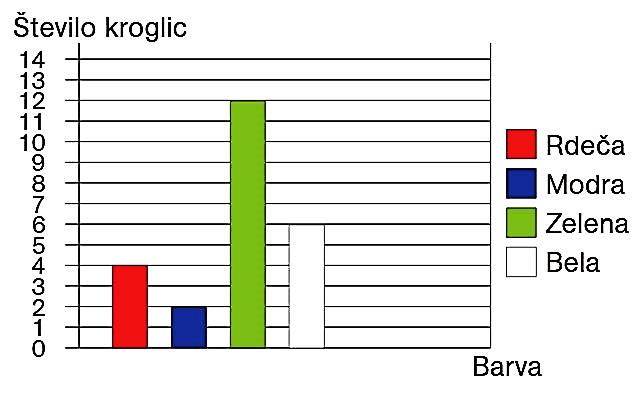 Rešitev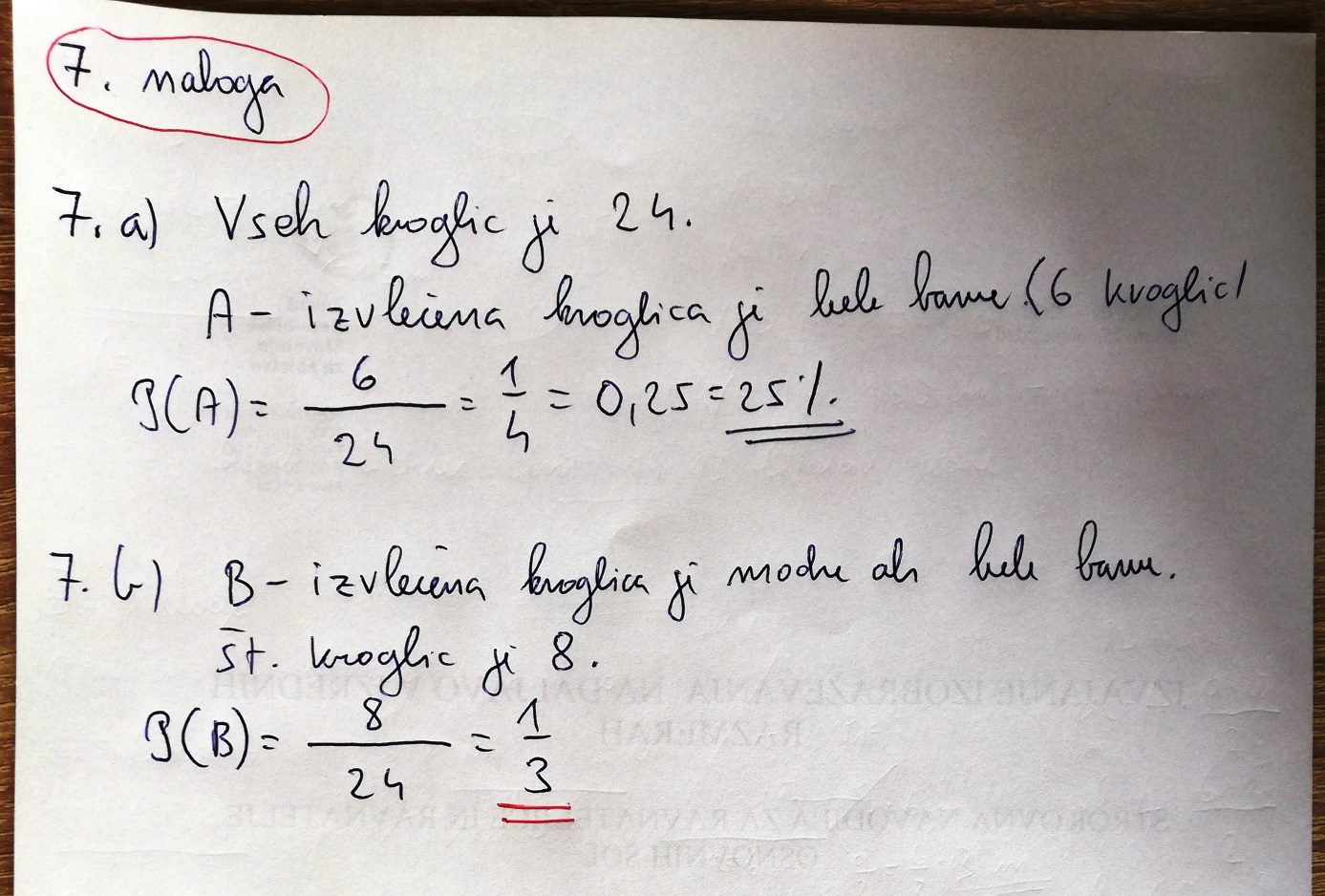 8. nalogaIgralna kocka ima tri ploskve pobarvane rdeče, ena ploskev je bela in 2 ploskvi sta zelene barve.a) Kolikšna je verjetnost, da pri metu kocke pade zelena barva (rezultat izrazi z okrajšanim ulomkom)?b) Katero srednjo vrednost lahko določimo barvam ploskev kocke in katera barva je to?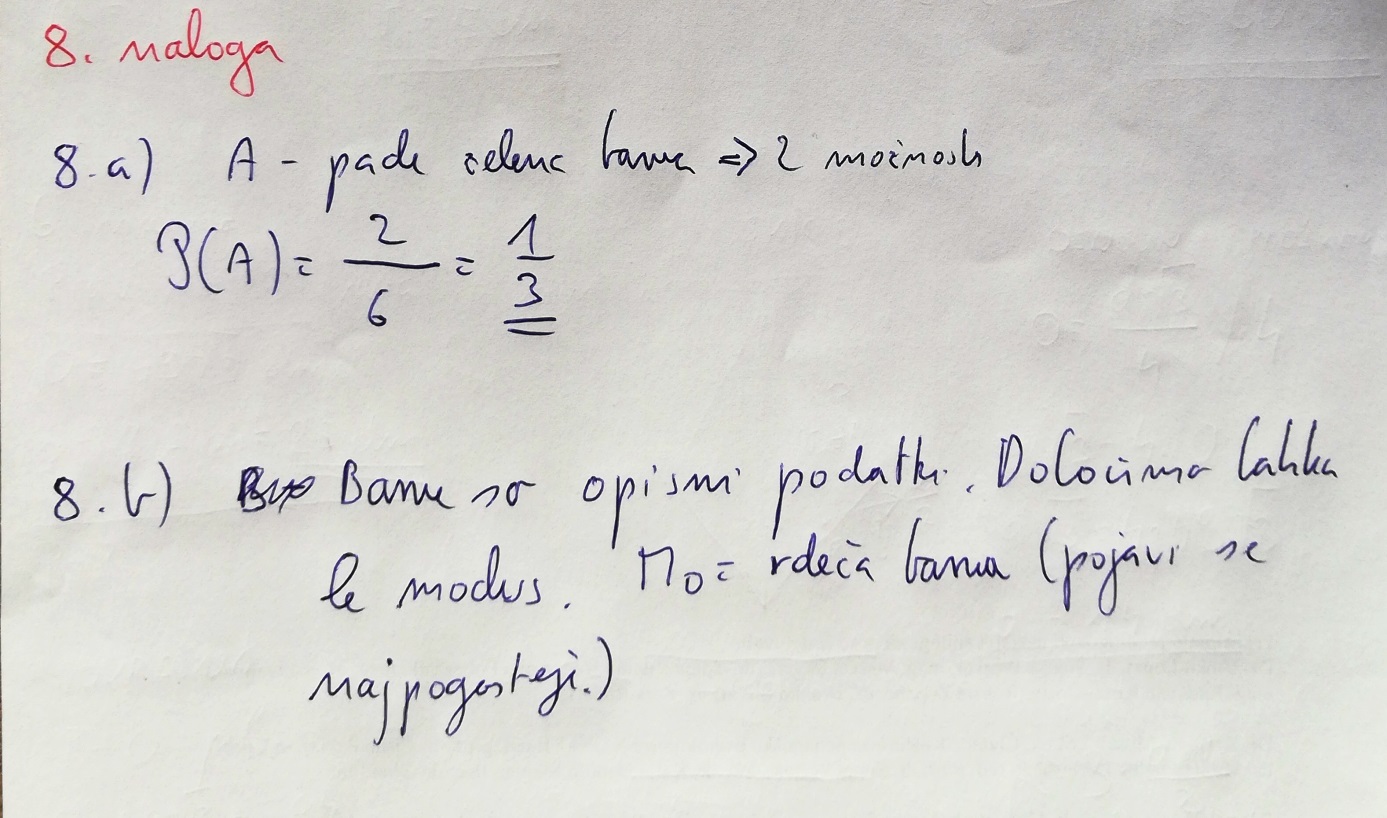 